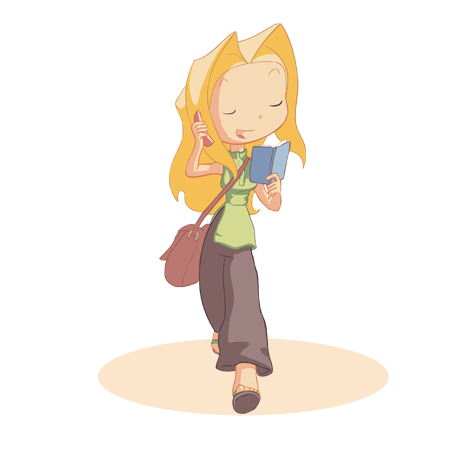 __ _______ Lou.__ _____ française.____ 12 ans.____ les cheveux _____ et ______.________ la mode et le théâtre.Mes parents ____ divorcés.________ avec ma ____ - elle ________ Emma.J’ai mauvais caractère mais je _____ adorable !Ma meilleure copine, c’est Mina ….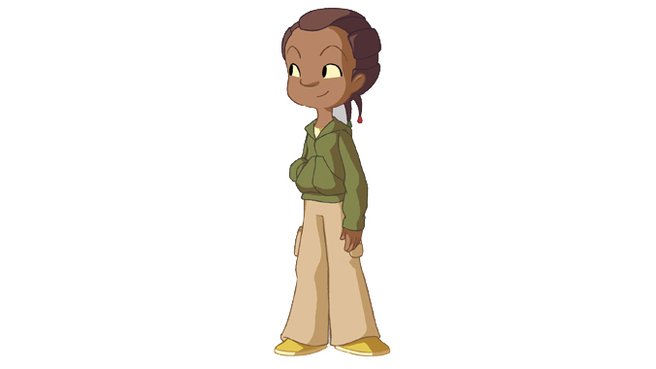 __ _______ Mina.__ ______ française aussi._____ 12 ans aussi._____ les _________ châtains et _______.__ _____ la meilleure copine de Lou.Mes parents _____ divorcés aussi.__ ______ un pantalon ______      et un ______ vert.__ _______ des baskets _______.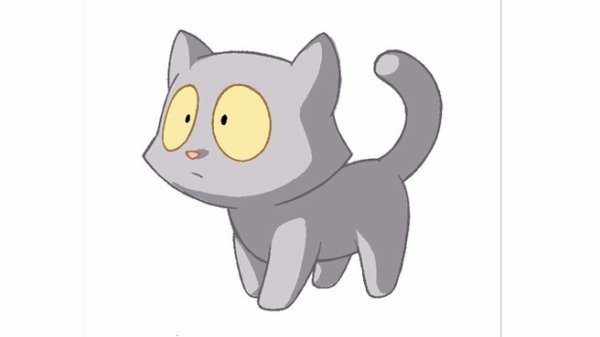 __ _____ le _____ de Lou.__ _____ petit.__ _____ gris.____ les yeux _______.__ _____ paresseux.____ un nom différent toutes les semaines !!